Administrative Bulletin 24-07101 CMR 323.00: Rates for Hearing ServicesEffective January 1, 2024CPT 2024 Code UpdatesSummaryIn accordance with 101 CMR 323.01(5): Coding Updates and Corrections, the Executive Office of Health and Human Services (EOHHS) is adding new procedure codes effective for dates of service on or after January 1, 2024. The list below describes the codes that have been added. Pursuant to 101 CMR 323.01(5)(d), EOHHS is applying individual consideration (I.C.) payment for these codes. Rates listed in this administrative bulletin are applicable until revised rates are issued by EOHHS.MassHealth on Facebook     MassHealth on X (Twitter)     MassHealth on YouTube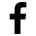 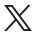 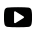 Added CodeDescriptionRate92622Diagnostic analysis, programming, and verification of an auditory osseointegrated sound processor, any type; first 60 minutesI.C.92623Diagnostic analysis, programming, and verification of an auditory osseointegrated sound processor, any type; each additional 15 minutes (List separately in addition to code for primary procedure.)I.C.